Välkommen till Ungdomsspelen den 11 maj i Friidrott 2023!Med Kungsmadskolan Idrottsprogram som Funktionärer.Den 11 Maj 2023 är det dags för den stora idrottsfesten – Ungdomsspelen i friidrott. Tävlingen arrangeras för 24:e året på Friidrotts Arena i Växjö kl 09.30 – 15.00.Anmälan senast den 1 april.Kostnader Vid start kommer en startavgift på 20 kr/ gren och deltagare att tas ut.Kostnad för resa och mat bekostas av respektive skola eller deltagare.Startavgiften skickas på faktura till alla skolor, viktigt att ni fyller i alla uppgifterna ordentligt på anmälan.Välkomna att anmäla Er senast 1 april!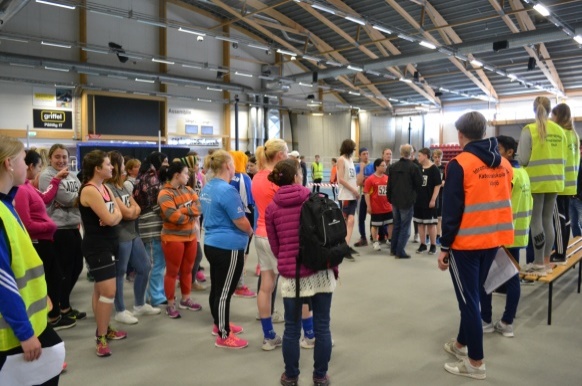 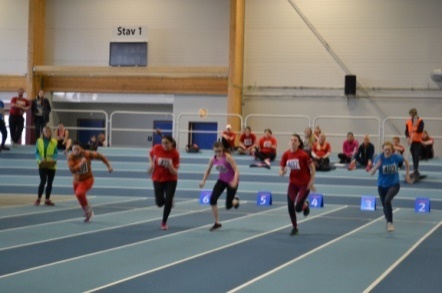 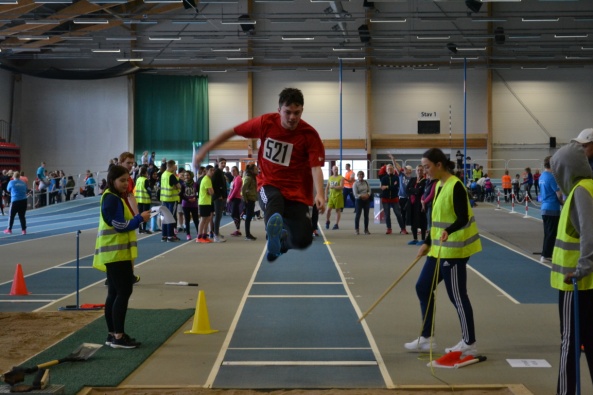 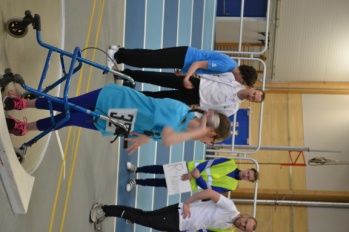 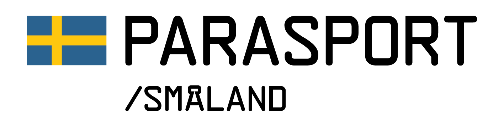 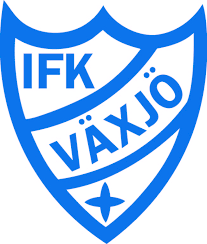 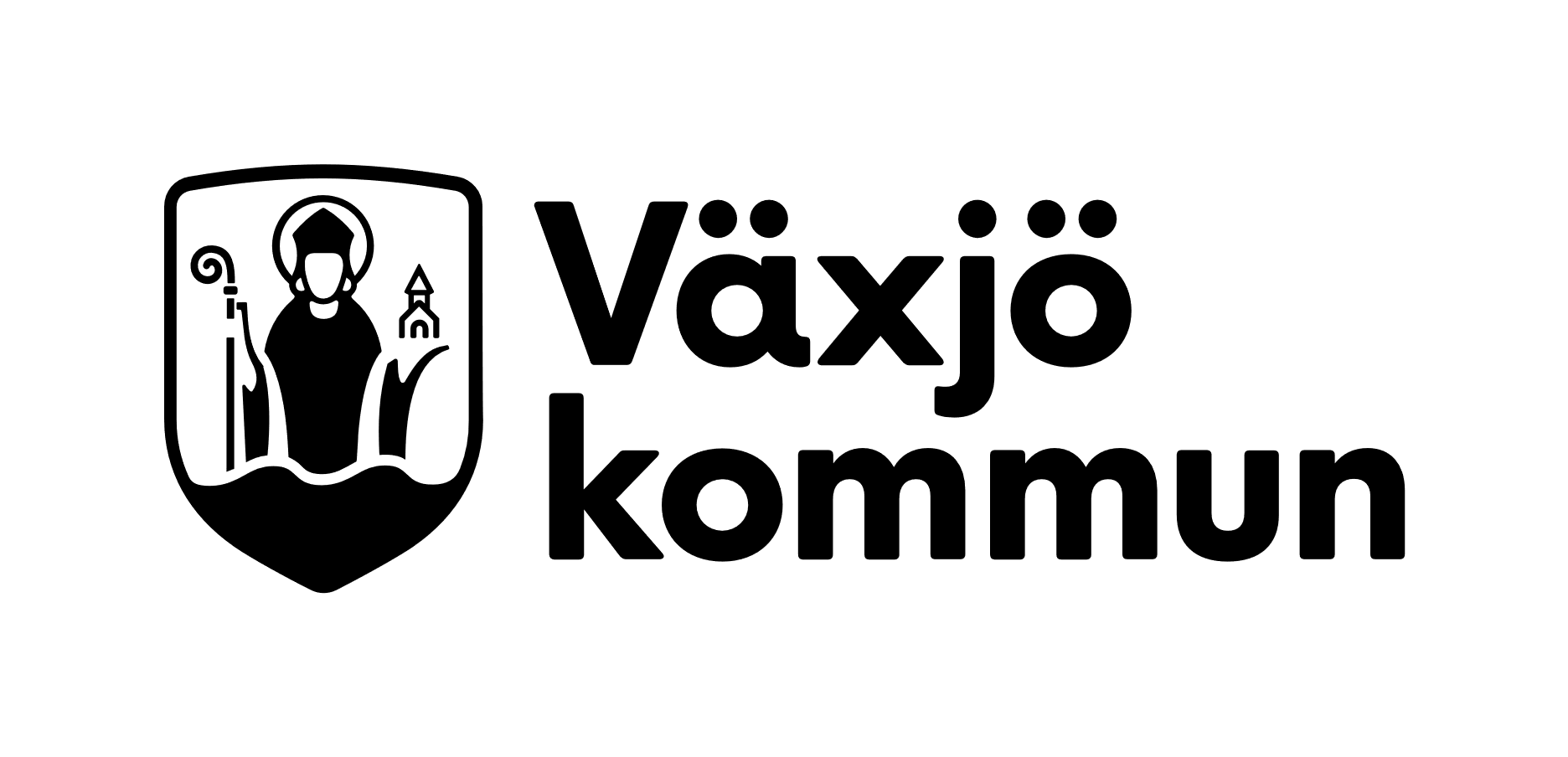 